Spread of Infection: Respiratory Hygiene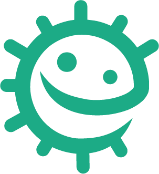 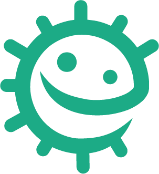 Lesson 5: Respiratory HygieneIn this fun experiment students learn how easily microbes can be spread through coughs and sneezes and recreate a giant sneeze.Learning OutcomesAll students will:Understand that infection can spread through coughs and sneezes. Understand that covering your mouth and nose with a tissue or your sleeve (not your hands) when you cough, or sneeze helps prevent the spread of infection. Understand that coughing and sneezing in your hand can still spread infectionCurriculum LinksPHSE/RHSE Health and preventionScience Working scientificallyLiving things and their habitatsAnimals, including humansEnglish Reading & comprehension Spoken languageMathematicsComparing measurementsLesson 5: Respiratory Hygiene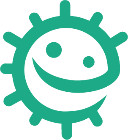 Resources RequiredMain Activity: Super Sneeze Per StudentA copy of SW1 Per Group Long roll of paper such as wallpaper Measuring tape or 2m ruler Pump action spray bottle/s Food colouring (a few different colours) Disposable plastic/vinyl gloves Kitchen roll Cardboard Jelly (optional) Optional Activity: Super Slimy Snot Activity Per group Copy of SH1 Extension Activity 1: Poster Per group A4 paper Colouring pens/pencils Extension Activity 2: Respiratory Hygiene Quiz Per group Copy of SW2 Extension Activity 3: Fill in the Blanks Per student Copy of SW3Supporting MaterialsSH1 Super Slimy SnotSW1 Super Sneeze Recording Sheet SW2 Respiratory Hygiene Quiz SW3 Respiratory Hygiene Fill in the Blanks Worksheet Advanced PreparationTo expand on this experiment from KS1 take the runway to the playground. Create a runway by placing 3-4 desks in a row and covering them with white paper (lining wallpaper is an inexpensive alternative). Fill one spray bottle per group with water and food colouring. A colour for each group makes the activity more exciting. Create a large cut out hand from cardboard for each group with a longer arm section for holding or alternatively cover a student’s hand with a disposable glove. Create a large tissue from a section of kitchen roll. Optional: add snot to the experiment, make your own snot following SH1, or alternatively use jelly.ModificationsIf there is an outbreak of infection and mask wearing is recommended, you can include a step to show how a mask can block the microbes from a sneeze/ cough. Always include a tissue as a step and re-enforce the message to catch it, bin it, kill it and wash hands afterwards.Lesson 5: Respiratory HygieneKey WordsBacteriaHygieneInfectionTransmissionSneezeCoughHand washingHealth & SafetyStudents may require aprons and gloves. Ensure that the food colouring is diluted to avoid staining. Ensure that all spray bottles have been thoroughly cleaned and rinsed prior to use. Students may need to wear safety goggles.For safe microbiological practices in the classroom consult CLEAPPSwww.cleapps.org.ukWeblinks e-bug.eu/eng/KS2/lesson/ Respiratory-HygieneIntroductionBegin the lesson by explaining to the students that they are going to learn how germs (microbes) can be passed from person to person through coughing and sneezing. Ask students what they think people mean when they say ‘You gave me the cold’ or ‘I caught the flu from you’. Remind the students that, although infections can spread from person to person, there are usually a few different ways that we could have been exposed to the germs that caused it. It is usually impossible to know who we caught the infection from and it is important that we all take responsibility for preventing the spread of these germs by properly covering coughs/sneezes, good hand washing and not touching our eyes and face with unwashed hands. Explain to students that the germs that cause some diseases are so small that they can travel through the air in water droplets when people cough or sneeze. If you are doing activity two where you make snot, it is useful to refer to that here. Explain that the diseases spread in this way range from the common cold to rarer or more serious infections such as tuberculosis (TB). Continue to discuss the cold and flu, explaining that they are caused by viruses and not bacteria. Explain that it is very important for everyone’s health that people cover their mouth and nose with a tissue when they cough and sneeze, or to sneeze into the crook of their elbow if they do not have a tissue. The spread of infection can be reduced through good respiratory hygiene ActivityMain Activity: Super Sneeze Divide the class into groups of 4-5 students. Each group should be provided with the runway, a spray bottle, a measuring tape or ruler, a giant hand or glove and a giant tissue. Provide each student with an SW1 recording sheet. Ensure they have read and understood the instructions before starting the activity. To demonstrate the distance a cough sneeze and thus the microbes in the cough/sneeze can travel, students should take turns holding the bottle at the end of the runway and simulate a cough/ sneeze by squeezing the trigger once over the paper. Before ‘coughing/sneezing’ (squeezing the trigger) students should predict how far and wide the sneeze will go and fill this in on their results sheet (SW1). They can also write their name on a sticky note before each 'sneeze' and place it on the runway to see whose prediction was the closest. After ‘sneezing’ students should measure and record how far and how wide each student’s sneeze spreads and fill this on their results sheet.The next step is to observe what happens when we put our hand over our mouth when we sneeze; the microbes stay on our hands and can spread to anything we touch. One student in each group should be the ‘sneezer’ and the second student should hold the giant or gloved hand about 2-5cm away from the spray bottle. Students should fill both predicted and actual outcomes on their results sheet. Finally, we want to observe what happens when we cover our mouth with a tissue during sneezing. Ask a different student in each group to be the ‘sneezer’ and ask another student to hold the tissue directly in front of the spray nozzle. Students in the group should fill in both predicted and actual outcomes on SW1 and draw a graph of the results.Optional Activity: Super Slimy SnotThe super sneeze activity demonstrates when you sneeze small microbes can travel far. To expand on this experiment, you may wish to show that large droplets and snot are also expelled during a sneeze. Did you know that the human body produces 1-1.5 litres of snot a day? This can increase when we have a respiratory infection. To help students learn about snot and foster discussion about the microbes it contains, you can make your own using the recipe – Super Slimy Snot (SH1). Alternatively, you can use jelly. Students can feel the texture and play with the snot. Explain to students that the gooey snot is heavier than the smaller microbes and won't travel as far down the runway.Discussion	Discuss with students the outcome of their results. Ask them to look at the hand or glove and notice that the spray ‘microbes’ are still on it.Discuss with students why you may want to sneeze into the crook of your elbow or sleeve if no tissue is available.Show them that when they place the hand on the paper, sprayed side down, the microbes transfer to the paper. Explain that sneezing in your hand can spread the microbes to things that we touch, so it is better to sneeze into the tissue and then throw it away and wash your hands or use hand sanitiser as soon as possible, or into your sleeve/crook of your elbow if you have no tissue.As was observed from the activity, microbes can still be passed from person to person through touch if we cover our coughs and sneezes with our hands. Recent guidance recommends we sneeze or cough into the crook of our elbow because we are less likely to transmit harmful microbes to other people by doing this.If using the options to wear a mask, you can discuss with the students why we may be asked to wear a mask when there is an outbreak of respiratory infection.Extension Activities Hand Hygiene Poster DesignAsk students to design a poster showcasing good respiratory hygiene messages such as 'catch it, bin it, kill it' or 'cover your sneezes, dispose of tissues and regularly wash your hands'. This activity can be combined with the end of lesson learning consolidation.Respiratory Hygiene Quiz SW2 is a fun consolidation quiz. Allocate students to groups of 3 or4 and provide one quiz sheet per team. The team with the most points wins. Answers are available on the e-Bug website.Fill in the BlanksProvide students with SW3 and ask them to fill in the blanks using the correct words provided. Students can complete this activity individually in the classroom or as homework.Learning ConsolidationAt the end of the lesson, ask the class to create some simple rules or messages to reduce the spread of coughs, colds and flu in their school, for example: Coughs and sneezes spread diseasesCatch it, bin it, kill itCover my coughs and sneezes with a tissue or cough/sneeze into the crook of my elbow (not my hand)Wash my hands after a cough or a sneeze or use hand sanitiser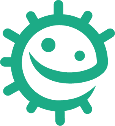 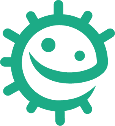 Student 1Student 2Student 3Student 4Student 5SneezeLength (cm)Width (cm)Sneeze with handLength (cm)Width (cm)Sneeze with tissueLength (cm)Width (cm)